LAPORAN INDIVIDUPRAKTIK PENGALAMAN LAPANGAN (PPL)DI SMK PIRI SLEMANPeriode 1 Juli – 14 September 2013disusun dan diajukan guna memenuhi persyaratan dalam menempuhmata kuliah KKN-PPL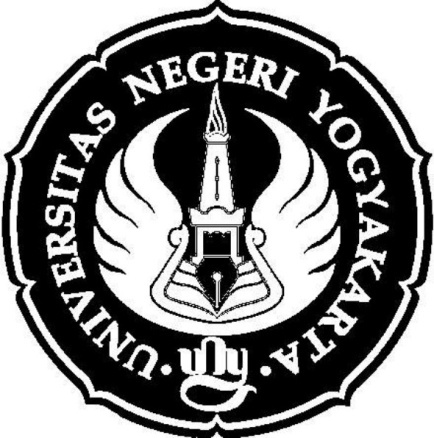 Disusun Oleh :Ardhi Dwi WicaksonoNIM. 10504244026JURUSAN PENDIDIKAN TEKNIK OTOMOTIFFAKULTAS TEKNIKUNIVERSITAS NEGERI YOGYAKARTA2013